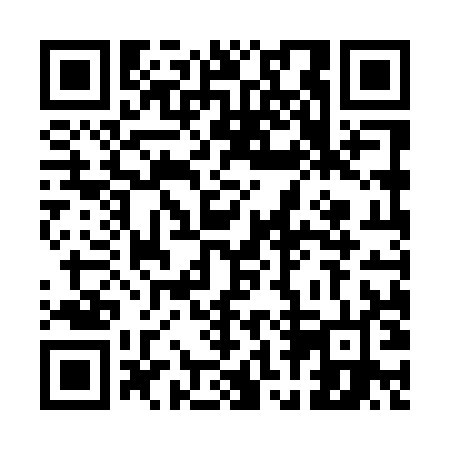 Prayer times for Rokitnia Nowa, PolandWed 1 May 2024 - Fri 31 May 2024High Latitude Method: Angle Based RulePrayer Calculation Method: Muslim World LeagueAsar Calculation Method: HanafiPrayer times provided by https://www.salahtimes.comDateDayFajrSunriseDhuhrAsrMaghribIsha1Wed2:335:0412:305:377:5710:172Thu2:295:0212:305:387:5910:203Fri2:265:0012:305:398:0010:234Sat2:224:5812:305:408:0210:265Sun2:184:5612:295:418:0410:296Mon2:164:5412:295:428:0510:337Tue2:154:5312:295:438:0710:368Wed2:144:5112:295:448:0810:369Thu2:144:4912:295:458:1010:3710Fri2:134:4812:295:468:1210:3811Sat2:124:4612:295:478:1310:3812Sun2:124:4412:295:488:1510:3913Mon2:114:4312:295:498:1610:4014Tue2:104:4112:295:508:1810:4015Wed2:104:4012:295:518:1910:4116Thu2:094:3812:295:518:2110:4217Fri2:094:3712:295:528:2210:4218Sat2:084:3612:295:538:2410:4319Sun2:084:3412:295:548:2510:4420Mon2:074:3312:295:558:2710:4421Tue2:074:3212:295:568:2810:4522Wed2:064:3012:305:568:2910:4623Thu2:064:2912:305:578:3110:4624Fri2:054:2812:305:588:3210:4725Sat2:054:2712:305:598:3310:4726Sun2:044:2612:306:008:3510:4827Mon2:044:2512:306:008:3610:4928Tue2:044:2412:306:018:3710:4929Wed2:044:2312:306:028:3810:5030Thu2:034:2212:306:028:3910:5031Fri2:034:2112:316:038:4010:51